MATEMÁTICA - DIVISÃO1.     Solucione os cálculos fazendo uso das ordens e todo o seu conhecimento da tabuada.a)     630 : 14 = __________b)    726 : 22 = __________c)     544 : 16 = __________Vou organizar a primeira operação só para ajudá-los a lembrar como se faz.Quantas vezes o número 14 cabe dentro do número 630? Faça suas estimativas.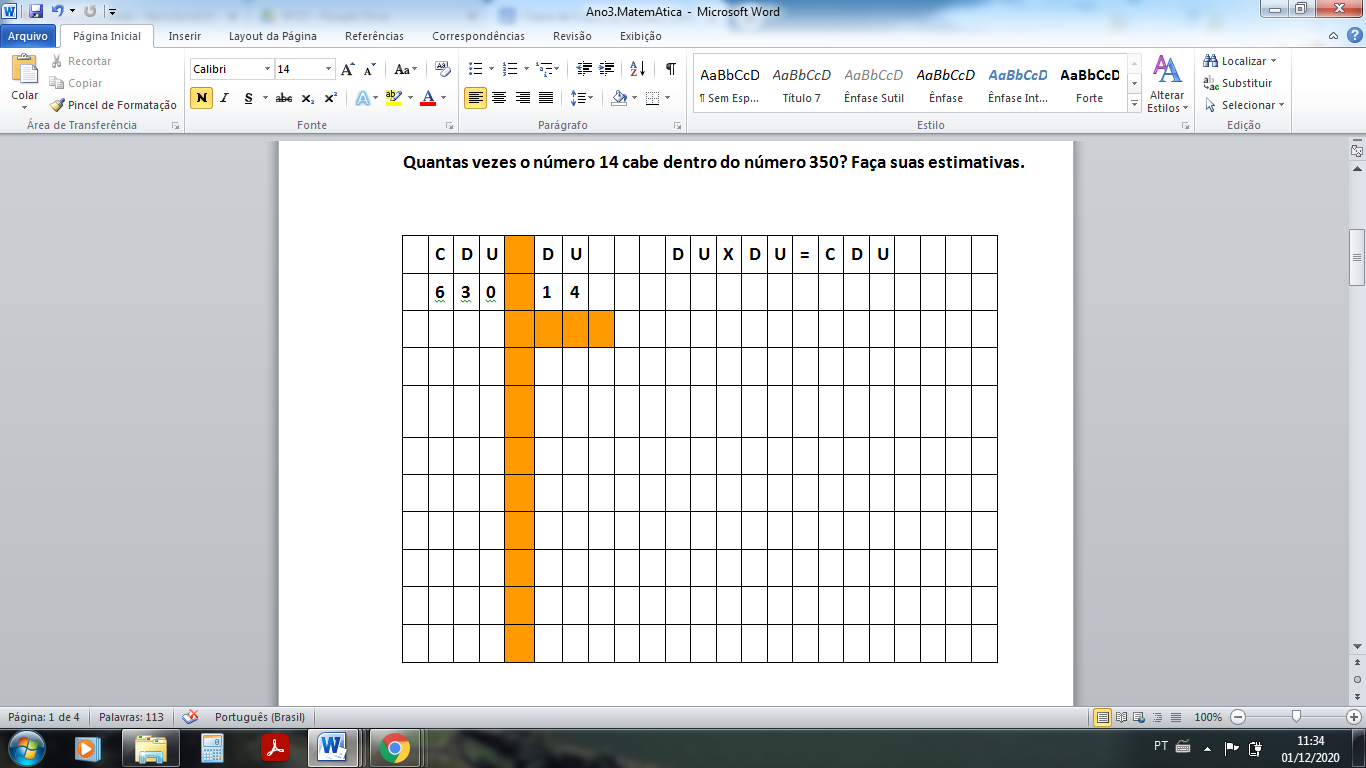 